BandanaBandana.335812@2freemail.com 					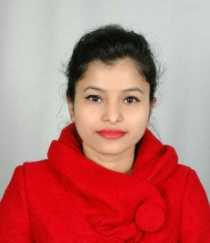 Crew TrainerBecoming a leader.Training and accessing crew.Communicating Effectively.Follow proper food safety standard.Prepare SOC’s of Crew.Ensure Cleanliness all the time.Customer Service/Hospitality.Taking order in counter and Cashiering.Suggestive sell up.Ensure 100% Quality, Service, Cleanliness and Value.Check FIFO and FEFO frequently.Help the manager to run the shift smoothly.Make Build To’s.Follow MFY.StrengthsCrew TrainerBecoming a leader.Training and accessing crew.Communicating Effectively.Follow proper food safety standard.Prepare SOC’s of Crew.Ensure Cleanliness all the time.Customer Service/Hospitality.Taking order in counter and Cashiering.Suggestive sell up.Ensure 100% Quality, Service, Cleanliness and Value.Check FIFO and FEFO frequently.Help the manager to run the shift smoothly.Make Build To’s.Follow MFY.StrengthsCrew TrainerBecoming a leader.Training and accessing crew.Communicating Effectively.Follow proper food safety standard.Prepare SOC’s of Crew.Ensure Cleanliness all the time.Customer Service/Hospitality.Taking order in counter and Cashiering.Suggestive sell up.Ensure 100% Quality, Service, Cleanliness and Value.Check FIFO and FEFO frequently.Help the manager to run the shift smoothly.Make Build To’s.Follow MFY.StrengthsCrew TrainerBecoming a leader.Training and accessing crew.Communicating Effectively.Follow proper food safety standard.Prepare SOC’s of Crew.Ensure Cleanliness all the time.Customer Service/Hospitality.Taking order in counter and Cashiering.Suggestive sell up.Ensure 100% Quality, Service, Cleanliness and Value.Check FIFO and FEFO frequently.Help the manager to run the shift smoothly.Make Build To’s.Follow MFY.Strengths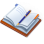 5 years of work experience in Asia 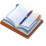 Excellent capability to multi-taskHighly Committed team playerAdaptable to new challengesDuty BoundTact to deal with multicultural personnelGoal focused and self-motivated   Superb correspondence skills.AchievementsIncreased the number of task completed within time limit and enhanced scheduling processes through calendar system, intensive meeting and close coordination with the staff.Received numerous appreciations from colleagues, management and clients for resolving challenging problems, for providing timely support and for excellent understanding of user requirements, thereafter delivering outstanding service.Flexible in working well in cross-functional teams.  Increased the number of task completed within time limit and enhanced scheduling processes through calendar system, intensive meeting and close coordination with the staff.Received numerous appreciations from colleagues, management and clients for resolving challenging problems, for providing timely support and for excellent understanding of user requirements, thereafter delivering outstanding service.Flexible in working well in cross-functional teams.  Education & CoursesSLC Board, Kankai Awasia English MA VI, .Computer Knowledge,    , Ms Office and Diploma in Graphics Designing, SLC Board, Kankai Awasia English MA VI, .Computer Knowledge,    , Ms Office and Diploma in Graphics Designing, 20042005/2006Higher   , Birta Higher Secondary School, . , 3-Yrs Bachelor’s Level,Part-1st, Kankai Adarsh Campus, Tribhuvan University, 3-Yrs Bachelor’s Level, Part-2nd and 3rd, Dillibazar Kanya Multiple Campus, INTERNATIONAL ENGLISH LANGUAGE TESTING SYSTEM (IELTS), Band Score(6.0),  Higher   , Birta Higher Secondary School, . , 3-Yrs Bachelor’s Level,Part-1st, Kankai Adarsh Campus, Tribhuvan University, 3-Yrs Bachelor’s Level, Part-2nd and 3rd, Dillibazar Kanya Multiple Campus, INTERNATIONAL ENGLISH LANGUAGE TESTING SYSTEM (IELTS), Band Score(6.0),              20062008In Progress2011